          КАРАР                                                                                  РЕШЕНИЕ12 март 2024 й.                                   № 12 -3                    12 марта  2024  г.О снятии недвижимого имущества с баланса, исключения его из реестра муниципального имущества сельского поселения Саннинский  сельсовет муниципального района Благовещенский район Республики Руководствуясь Федеральным законом Российской Федерации  от 06 октября 2003 года № 131-ФЗ «Об общих принципах организации местного самоуправления в Российской Федерации», в соответствии с Уставом сельского поселения Саннинский сельсовет муниципального района Благовещенский район РБ, на основании Выписки из Единого государственного реестра недвижимости об объектах недвижимости от 06.03.2024 г. № КУВИ-001/2024-66334183, Совет сельского поселения Саннинский сельсовет РЕШИЛ:1. Снять с баланса и исключить из состава муниципальной имущественной казны, реестра сельского поселения Саннинский сельсовет муниципального района Благовещенский район Республики Башкортостан недвижимое имущество, согласно приложению к настоящему решению.2. Снятие с учета имущества осуществить в соответствии с действующим порядком ведения реестра муниципального имущества и порядком ведения бюджетного учета и отчетности.3. Обнародовать настоящее решение в порядке, установленном Уставом сельского поселения Саннинский сельсовет муниципального района Благовещенский район Республики Башкортостан.4. Контроль за выполнением решения возложить на постоянную комиссию по бюджету, налогам, вопросам муниципальной собственности, социально-гуманитарным вопросам, по развитию предпринимательства, земельным вопросам, благоустройству и экологии (Тюрин С.И.).	5. Настоящее решение вступает в силу после его официального опубликования.Глава сельского поселений					                Г.С.ЗиганшинаПриложение                                                    к решению Совета депутатов сельского поселенияСаннинский  сельсовет муниципального района Благовещенский районРеспублики Башкортостанот  12 марта 2024 года № 5-4Глава сельского    поселения                                            Г.С. ЗиганшинаБАШКОРТОСТАН РЕСПУБЛИКАhЫБЛАГОВЕЩЕН РАЙОНЫ МУНИЦИПАЛЬ РАЙОНЫНЫН   ҺЫННЫ АУЫЛ СОВЕТЫ БИЛӘМӘhЕ СОВЕТЫРЕСПУБЛИКА  БАШКОРТОСТАНСОВЕТ СЕЛЬСКОГО ПОСЕЛЕНИЯ САННИНСКИЙ СЕЛЬСОВЕТ МУНИЦИПАЛЬНОГО РАЙОНА БЛАГОВЕЩЕНСКИЙ РАЙОН№ п/пНаименование объектаКад.номерАдрес объектаПлощадь объекта (м2)Балансовая стоимость объекта, руб.Остаточная стоимость объекта, руб.1Нежилое помещение02:15:020101:242РБ, Благовещенский р-н с.Саннинское,ул.Школьная,д.39 кв.1657,60,00,0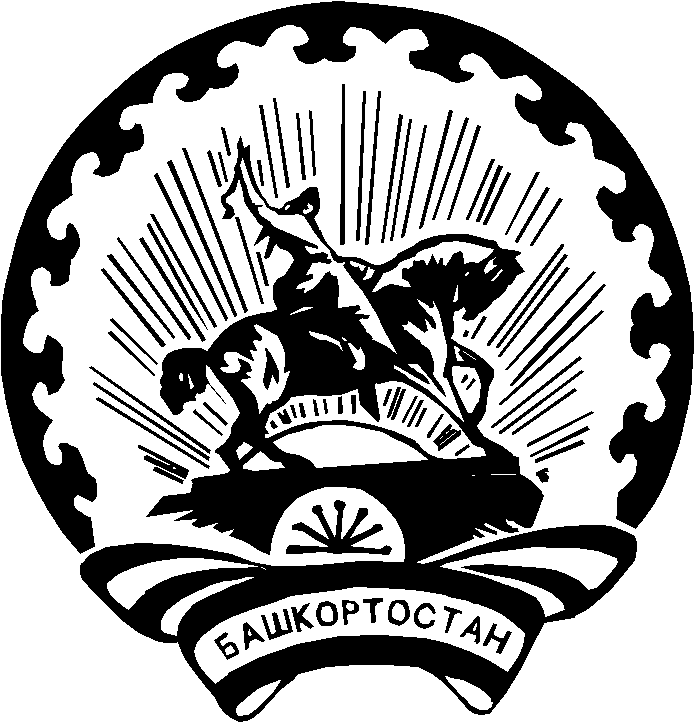 